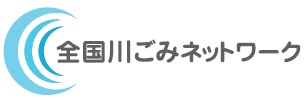 啓発ツール（配布物）送付申込書申込先：全国川ごみネットワーク　kawa53@kawagomi.jp（写真を添え、Ｅメールでご報告願います）報告先：全国川ごみネットワーク　kawa53@kawagomi.jp啓発ツール（配布物）利用報告書※利用終了10日以内ぐらいを目途にご報告願います申込団体名ご担当者氏名ご担当者連絡先　E-mail　　　　　　　　TEL全国川ごみネットワークの会員の確認▢正会員　▢賛同会員　▢正会員に申込む　▢賛同会員に申込む希望ツール③説明ボードのPDFデータ　④川ごみビンゴカード（部数：　　　　　　　　　部）利用目的利用の報告の提出確認▢写真などを報告できる予定送付（着）希望日④送付先住所・TEL（③説明ボードデータの場合は、記載不要）備考その他ご希望など記載ください団体名ご担当者氏名利用イベント名対象者概数（人）利用日感想・当日の様子・対象者の反応等（HP等で報告してもよい内容）上記のHP掲載のご許可▢記名で掲載してよい ▢匿名であれば掲載してよい ▢掲載しないでほしい感想・要望・ご意見等（全国川ごみネットワークに対して）写真の添付有無(川ごみビンゴカードについては、写真添付にご協力下さい)▢有　　　　　　▢無写真をHP、パンフレット等に掲載することのご許可▢記名で掲載してよい　▢掲載しないでほしい